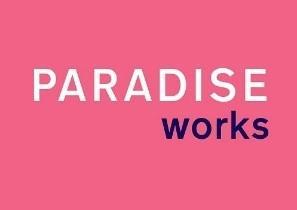 Equal Opportunities FormParadise Works is committed to equal opportunities in all aspects of its work. Information provided here is confidentially held and is used for monitoring purposes only. The information you share is voluntary and is separate to your application, it will not be used in the assessment process. Thank you. Please select which age group you belong to:18-29Please select which age group you belong to:30-39Please select which age group you belong to:40-49Please select which age group you belong to:50-59Please select which age group you belong to:60+ Please select which age group you belong to:Prefer not to sayWhat best describes your gender?FemaleWhat best describes your gender?MaleWhat best describes your gender?Non-binary What best describes your gender?Other:_______________ What best describes your gender?Prefer not to sayWhat best describes your sexual orientation?BisexualWhat best describes your sexual orientation?Gay manWhat best describes your sexual orientation?Gay woman / lesbianWhat best describes your sexual orientation?Heterosexual / straightWhat best describes your sexual orientation?Other:_______________What best describes your sexual orientation?Prefer not to sayWhat best describes your ethnicity? ArabWhat best describes your ethnicity? Asian or Asian British: IndianWhat best describes your ethnicity? Asian or Asian British: PakistaniWhat best describes your ethnicity? Asian or Asian British: BangladeshiWhat best describes your ethnicity? Asian or Asian British: ChineseWhat best describes your ethnicity? Asian or Asian British: Other Asian backgroundWhat best describes your ethnicity? Black or Black British: AfricanWhat best describes your ethnicity? Black or Black British: CaribbeanWhat best describes your ethnicity? Black or Black British: Other Black backgroundWhat best describes your ethnicity? Mixed: White and Black CaribbeanWhat best describes your ethnicity? Mixed: White and Black AfricanWhat best describes your ethnicity? Mixed: White and AsianWhat best describes your ethnicity? Mixed: Other Mixed backgroundWhat best describes your ethnicity? White: BritishWhat best describes your ethnicity? White: IrishWhat best describes your ethnicity? White: Gypsy or TravellerWhat best describes your ethnicity? White: OtherWhat best describes your ethnicity? If any other ethnic group or you prefer your own definition please specify:____________________________What best describes your ethnicity? Prefer not to sayDo you consider yourself to have a disability? YesDo you consider yourself to have a disability? NoDo you consider yourself to have a disability? Prefer not to say